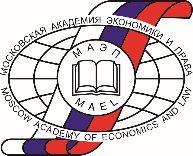 Департамент образования города МосквыНегосударственное образовательное учреждение Профессиональная образовательная организация«Московская академия экономики и права»(НОУ ПОО «МАЭП»)Москва, Варшавское шоссе, дом 23, 117105. Тел./факс (495) 958-14-32. e-mail:info@mael.ruУтверждаю:РекторНОУ ПОО «МАЭП»В.П. Буянов«___» ____________2021г. _____________________ПРОГРАММАобучения пожарно-техническому минимумудля руководителей подразделений пожароопасных производствг. Москва 2021 г.   УЧЕБНЫЙ ПЛАН программы обучения пожарно-техническому минимумудля руководителей подразделений пожароопасных производствЦель: закрепление необходимых для практической работы теоретических знаний и приобретение практических навыков, направленных на обеспечение противопожарной защиты зданий, сооружений и объектов при пожаре.Ознакомить с:законами и иными нормативными правовыми актами Российской Федерации в области пожарной безопасности; распорядительными, методическими и нормативными документами по выполнению работ в сфере пожарно-охранной сигнализации; техническими условиями; основами законодательства об охране окружающей среды; основами трудового законодательства; правила по охране труда при ведении данного вида работ.данный учебный курс предназначен для использования в процессе обучения и последующей проверки знаний требований пожарной безопасности руководителей подразделений пожароопасных производств в объеме пожарно-технического минимума.Категория слушателей: руководители подразделений пожароопасных производств;Срок обучения: 14 часов.Форма обучения: с частичным отрывом от работы с применением дистанционных технологий.Итоговый контроль знаний – зачет Учебно-тематический планВведение.Основные причины пожаров. Задачи пожарной профилактики.Тема 1.Правила пожарной безопасностиНормы пожарной безопасности в Российской Федерации. Права, обязанности, ответственность за обеспечение пожарной безопасности.Тема 2.Пожарная опасность предприятияМеры пожарной безопасности. Причины возникновения пожаров от электрического тока и меры по их предупреждению. Пожарная опасность технологических процессов организации. Пожарная опасность территорий.Виды огневых работ и их пожарная опасность. Меры пожарной безопасности при применении ЛВЖ, ГЖ на рабочих местах, при производстве окрасочных и других пожароопасных работ.Тема 3.Организационно-технические основы обеспечения пожарной безопасности в организацииПервичные средства пожаротушения. Применение огнетушителей. Пожарные краны. Виды систем пожаротушения и сигнализации. Назначение установок противодымной защиты. Пожарно-технические комиссии. Добровольная пожарная дружина. Противопожарная пропаганда. Уголки пожарной безопасности.Противопожарный режим на территории объекта, в подвальных и чердачных помещениях, содержание помещений.Тема 4.Действия ИТР, рабочих и служащих при пожарахПорядок сообщения о пожаре. Порядок содержания имеющихся на объекте средств пожаротушения. Приемы тушения пожара до прибытия пожарных подразделений. Принятие мер по предотвращению распространения пожара.Пути и порядок эвакуации, план эвакуации. Действия рабочих и служащих после прибытия пожарных подразделений (оказание помощи в прокладке рукавных линий, участие в эвакуации материальных ценностей и выполнение других работ по распоряжению руководителя пожаротушения).Тема 5.Практическое занятиеПрактическое ознакомление и работа с огнетушителем на модельном очаге пожара. Ознакомление с наименованием, назначением и местонахождением имеющихся на объекте первичных средств пожаротушения, противопожарного оборудования и инвентаря (огнетушители, пожарные краны, бочки с водой, ящики с песком, кошма, стационарные установки пожаротушения). Отработка действий при обнаружении на территории объекта задымления, загорания, пожара.Практическое занятие по эвакуации из организации.Практическая отработка навыков по оказанию первой помощи пострадавшим.ЗачетПроверка знаний пожарно-технического минимума.№Наименование темКол-во часов1Введение. Правила пожарной безопасности12Пожарная опасность организации43Организационно-технические основы обеспечения пожарной безопасности на предприятии44Действия ИТР, рабочих и служащих при пожарах15Практическое занятие: отработка навыков: - пользование первичными средствами пожаротушения, - действие при возникновении пожара, - правил эвакуации, - оказания первой помощи пострадавшим3Проверка знаний пожарно-технического минимумаПроверка знаний пожарно-технического минимума1Итого:Итого:14